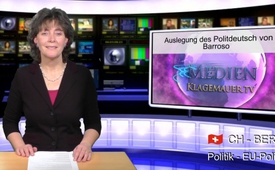 Auslegung des Politdeutsch von Barroso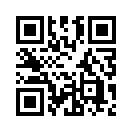 Lieber Herr Barroso! Vielen Dank für Ihre Antworten. Gestatten Sie mir, Ihnen darauf Folgendes mitzuteilen: Beschränken Sie sich doch bitte darauf ...Lieber Herr Barroso! Vielen
Dank für Ihre Antworten. Gestatten
Sie mir, Ihnen darauf
Folgendes mitzuteilen: Beschränken
Sie sich doch bitte
darauf, den Menschen in Zukunft
ganz einfach die Wahrheit
zu sagen. Sprechen Sie
nicht von Ihren Wünschen,
sondern sagen Sie ihnen doch
offen und ehrlich, dass die
meisten europäischen Staaten
hoffnungslos überschuldet und
eigentlich bankrott sind. […]
Sagen Sie den Menschen doch,
dass Sie bereits Pläne geschmiedet
haben, nach denen
Sie beabsichtigen, allen 10 %
ihres Vermögens wegzunehmen,
zu enteignen. Sagen Sie
den Menschen doch, dass Sie
eigentlich genau wissen, dass
der prophezeite Aufschwung
nur in Brüssel stattfindet. […]
In Tat und Wahrheit betreiben
Sie eine wirtschaftsfeindliche,
zunehmend staatlich gelenkte
Wirtschaft […] Sagen Sie den
Menschen doch, dass z.B. der
freie Kapitalverkehr nur momentan
gilt, solange und wo
Sie es wollen: Wenn Sie es
nicht mehr für opportun erachten
– wie z.B. in Zypern – wird
er kurzerhand ausgehebelt, abgeschafft.
[…] Ja, und sagen
Sie den Menschen doch offen
und ehrlich, dass Ihnen eigentlich
die Demokratie – die Kontrolle
und das ewige Dreinreden
durch das Volk – zuwider
ist. Sie sind ein glühender
Anhänger des ESM, einer Institution,
die niemandem Rechenschaft
abzulegen hat. Die Mitglieder
genießen eine absolute
Immunität, können für ihre
Handlungen nie belangt werden und niemand hat ein Einsichtsrecht
in ihre Tätigkeit, geschweige
denn, dass die Mitglieder
in irgendeiner Form auf
demokratischem Wege gewählt
worden wären! Ja, so sieht Ihr
Europa aus! Lieber Herr Barroso,
dies ist nicht unser Weg!von pm.Quellen:Online-Kommentar von Peter Meier-Schlittler http://www.nzz.ch/aktuell/startseite/die-eu-gewaehrt-der-schweiz-privilegien-1.18182669Das könnte Sie auch interessieren:---Kla.TV – Die anderen Nachrichten ... frei – unabhängig – unzensiert ...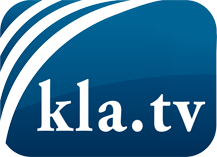 was die Medien nicht verschweigen sollten ...wenig Gehörtes vom Volk, für das Volk ...tägliche News ab 19:45 Uhr auf www.kla.tvDranbleiben lohnt sich!Kostenloses Abonnement mit wöchentlichen News per E-Mail erhalten Sie unter: www.kla.tv/aboSicherheitshinweis:Gegenstimmen werden leider immer weiter zensiert und unterdrückt. Solange wir nicht gemäß den Interessen und Ideologien der Systempresse berichten, müssen wir jederzeit damit rechnen, dass Vorwände gesucht werden, um Kla.TV zu sperren oder zu schaden.Vernetzen Sie sich darum heute noch internetunabhängig!
Klicken Sie hier: www.kla.tv/vernetzungLizenz:    Creative Commons-Lizenz mit Namensnennung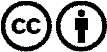 Verbreitung und Wiederaufbereitung ist mit Namensnennung erwünscht! Das Material darf jedoch nicht aus dem Kontext gerissen präsentiert werden. Mit öffentlichen Geldern (GEZ, Serafe, GIS, ...) finanzierte Institutionen ist die Verwendung ohne Rückfrage untersagt. Verstöße können strafrechtlich verfolgt werden.